§4203.  Director1.  Chief administrative officer.  The chief administrative officer of the facility is called the director and is responsible to the commissioner.[PL 2013, c. 508, §7 (NEW).]2.  Duties.  In addition to other duties set out in this Title, the director has the following duties.A.  The director shall exercise proper supervision over the employees, grounds, buildings and equipment at the facility.  [PL 2013, c. 508, §7 (NEW).]B.  The director shall supervise and control the prisoners at the facility in accordance with departmental rules.  [PL 2013, c. 508, §7 (NEW).][PL 2013, c. 508, §7 (NEW).]3.  Powers.  In addition to other powers granted in this Title, the director may appoint one assistant director, subject to the Civil Service Law; the assistant director has the powers, duties, obligations and liabilities of the director when the director is absent or unable to perform the director's duties.[PL 2013, c. 508, §7 (NEW).]SECTION HISTORYPL 2013, c. 508, §7 (NEW). The State of Maine claims a copyright in its codified statutes. If you intend to republish this material, we require that you include the following disclaimer in your publication:All copyrights and other rights to statutory text are reserved by the State of Maine. The text included in this publication reflects changes made through the First Regular and First Special Session of the 131st Maine Legislature and is current through November 1. 2023
                    . The text is subject to change without notice. It is a version that has not been officially certified by the Secretary of State. Refer to the Maine Revised Statutes Annotated and supplements for certified text.
                The Office of the Revisor of Statutes also requests that you send us one copy of any statutory publication you may produce. Our goal is not to restrict publishing activity, but to keep track of who is publishing what, to identify any needless duplication and to preserve the State's copyright rights.PLEASE NOTE: The Revisor's Office cannot perform research for or provide legal advice or interpretation of Maine law to the public. If you need legal assistance, please contact a qualified attorney.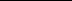 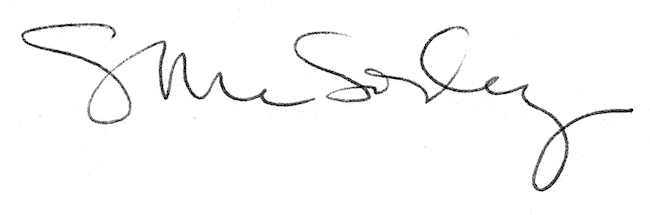 